Privitak 3 – Projektni zadatakOPĆI PODACINaziv naručitelja: Grad Poreč – Parenzo, Obala m. Tita 5, Poreč-ParenzoNaziv projekta: Izrada projektne dokumentacije za uređenje Pučkog trga u Červar-PortuObuhvat zadatka: Za potrebe uređenja Pučkog trga u Červar-Portu potrebno je izraditi glavni projekt s troškovnikom za izvođenje radova bez građevinske dozvole, a u skladu s glavnim projektom. Radovi na uređenju trga uključuju obnovu i uređenje postojećeg opločenja trga s obnovom i rekonstrukcijom pripadajuće podzemne i nadzemne infrastrukture – odvodnja, vodoopskrba i javna rasvjeta. Površina trga s pripadajućom pješačkom komunikacijom i zelenim površinama za koje se izrađuje glavni projekt iznosi 2 100,00 m2. Glavni projekt uređenja trga i prateće infrastrukture potrebno je izraditi na nivou izvedbenih projekata uključujući ishođenje posebnih uvjeta i uvjeta priključenja javnopravnih tijela i izradu troškovnika za izvođenje radova.GLAVNI PROJEKTObuhvat zadatka podrazumijeva izradu zasebnih vrsta glavnih projekata i troškovnika za svaku skupinu radova s ishođenjem posebnih uvjeta i uvjeta priključenja javnopravnih tijela, a koji uključuju sljedeće:TROŠKOVNIKTroškovnici za izvođenje svih vrsta radova izrađuju se u digitalnom obliku u xls formatu. Cijeli troškovnik, koji uključuje sve vrste radova, mora biti objedinjen, numeriran po poglavljima (vrstama radova) i i prikazan na jednom listu (sheet), bez razdvajanja grupe i vrste radova na pojedine listove. Treba biti izrađen sukladno odredbama Zakona o javnoj nabavi (NN 120/16) te Pravilnika o dokumentaciji o nabavi te ponudi u postupcima javne nabave (NN br. 65/17).Rokovi izrade projekta: Početak izrade projektne dokumentacije odmah po potpisu Ugovora o pružanju usluga projektiranja, a rok završetka glavnog projekta 30 dana od dana dostave posebnih uvjeta javnopravnih tijela ili isteka roka za dostavu istih..Osnove za projektiranje:Projektant je obvezan projektirati u skladu s:Generalni urbanistički plan Grada Poreča (GUP-1), (“Službeni glasnik Grada Poreča - Parenzo”, broj 11/01, 9/07, 7/10 i 9/10 - pročišćeni tekst),Prostorni plan uređenja Grada Poreča (“Službeni glasnik Grada Poreča - Parenzo”, broj 14/02, 8/06, 7/10 i 8/10 – pročišćeni tekst),Urbanistički plan uređenja Červar – Porat (UPU-22), (“Službeni glasnik Grada Poreča - Parenzo”, broj 16/16),Studija javne rasvjete Grada Poreča od 2006. godine,Studija “Kanalizacijski sustav odvodnje oborinskih voda na području Grada Poreča", izrađenoj od Fluming d.o.o. Rijeka, ožujak 2003. godine, elaborat RN 44603,Odluka o odvodnji otpadnih voda na području Grada Poreča – Parenzo, Općine Tar-Vabriga – Torre-Abrega, Općine Funtana - Fontane i Općine Vrsar - Orsera („Službene novine IŽ broj 23/16),Posebni uvjeti javnopravnih tijelaZakon o javnoj nabaviZakon o gradnjiZakon o prostornom uređenjuOstali zakoni, pravilnici, propisi i normativi za predmetno područje projektiranja.Idejno rješenje izrađeno od ANTON d.o.o. Poreč – Parenzo, Mihe Županića 6, Poreč-Parenzo, svibanj 2021.g.Vrsta projekta: glavni projekt s troškovnikom za izvođenje radova bez građevinske dozvole, a u skladu s glavnim projektom. Glavni projekt potrebno je izraditi na nivou izvedbenih projekata uključujući ishođenje posebnih uvjeta i uvjeta priključenja javnopravnih tijela uključujući i izradu troškovnika za izvođenje radova.Traženi broj primjeraka: Glavni projekt – 5 (pet) primjeraka u analognom obliku te tri (3) primjerka u digitalnom obliku na CD-u (minimalno Autocad 2010, MS OFFICE 2007 (EXCEL za tablične kalkulatore i WORD za obradu teksta)) za svaku vrstu projekta,POSEBNI UVJETIUVODOvim projektnim zadatkom predviđena je izrada glavnog projekta uređenja Pučkog trga u Červar-Portu  na dijelu k.č. 833/12. K.O. Poreč, koji će služiti za izvođenje radova bez građevinske dozvole, a u skladu s glavnim projektom sukladno odredbama Zakona o gradnji ( NN br. 153/13, 20/17, 39/19 i 125/19) i Pravilnika o jednostavnim i drugim građevinama i radovima (NN br. 112/17).Uređenje Pučkog trga definirano je idejnim rješenjem izrađenim od ANTON d.o.o., Mihe Županića 6, HR-52440 Poreč-Parenzo, OIB 89249500835, projektant Mirna Malnar d.i.a. iz svibnja 2021.g. te glavni projekt treba uskladiti s navedenim idejnim rješenjem. Radovi na uređenju trga uključuju obnovu i uređenje postojećeg opločenja trga s obnovom i rekonstrukcijom pripadajuće podzemne i nadzemne infrastrukture – odvodnja, vodoopskrba i javna rasvjeta.Površina trga predviđenog za uređenje za koji se izrađuje glavni projekt iznosi 2 100,00 m2.  Projektom obuhvatiti zonu trga s pješačkim komunikacijama, zelenim otocima i rampama unutar zone zahvata. Ispod platoa s autobusnim stajalištem u sklopu zelenih otoka i stubišta projektirati malu pozornicu na dva nivoa za potrebe održavanja predstava.Projektiranje javne rasvjete planirati u svrhu osvjetljenja trga, pješačkih staza i zelenih površina, a sve u skladu s projektantom arhitektonskog projekta.Projektiranje instalacija vodovoda te oborinske i fekalne odvodnje projektirati u smislu prelaganja i izmicanja postojećih instalacija za prilagodbu novom opločenju trga i pješačkih staza.POSTOJEĆA DOKUMENTACIJANaručitelj je dosad, za potrebe projektiranja idejnog rješenja, osigurao dokumentaciju koja je nužna za izradu glavnog projekta i troškovnika:Geodetska situacija stvarnog stanja terena izrađena po Geoplan d.o.o. PorečIdejno rješenje izrađeno od Anton d.o.o., Mihe Županića 6, Poreč, iz svibnja 2021.g.PODACI I SMJERNICE ZA PROJEKTIRANJEProjektant  mora u ime Naručitelja ishoditi potrebne suglasnosti, potvrde, revizije, posebne uvjete te svu ostalu potrebnu dokumentaciju i u cijenu ponude uračunati sve troškove za isto.Projektant je odgovoran za kompletnost i usklađenost projekta, racionalnost, izvodljivost, tehničku ispravnost predloženih rješenja te računsku točnost proračuna i predmjera.Tijekom izrade projekta, projektant je obvezan pravovremeno konzultirati, tražiti pojašnjenja i upute te izvješćivati ovlaštenu osobu Naručitelja o fazama razrade projekta, kako bi se eventualne primjedbe pravovremeno otklonile. Projekti podliježu reviziji Naručitelja. Naručitelj zadržava pravo primjedbi i sugestiju na pojedina projektna rješenja, kompletnost i nivo razrade projekta, a projektant se obvezuje po svim opravdanim primjedbama Naručitelja bez prava na dodatnu naknadu. Za sva odstupanja od zadanih elemenata potrebna je pismena suglasnost odgovorne osobe Naručitelja.Naručitelj se obvezuje dostaviti Projektantu potrebne ulazne podatke i podloge (s kojim Naručitelj raspolaže) za realizaciju projekta, kao i osigurati potrebne kontakte pri prikupljanju potrebnih informacija radi obavljanja potrebnih aktivnosti na projektu. Po izradi i dostavi dokumentacije koja je predmet ove nabave Naručitelj ima pravo daljnjeg raspolaganja izrađenom dokumentacijom. Pisanom službenom korespondencijom između Naručitelja i Projektanta smatrat će se službeni dopisi i elektronska pošta. Osim gore izričito navedenih zahtjeva, Projektant treba na osnovu svojih stručnih znanja i ovlaštenja u svojoj ponudi procijeniti koji su mu podaci potrebni za izradu cjelovite i stručne projektne dokumentacije, a u skladu sa svim važećim propisima. GRAFIČKI PRILOZI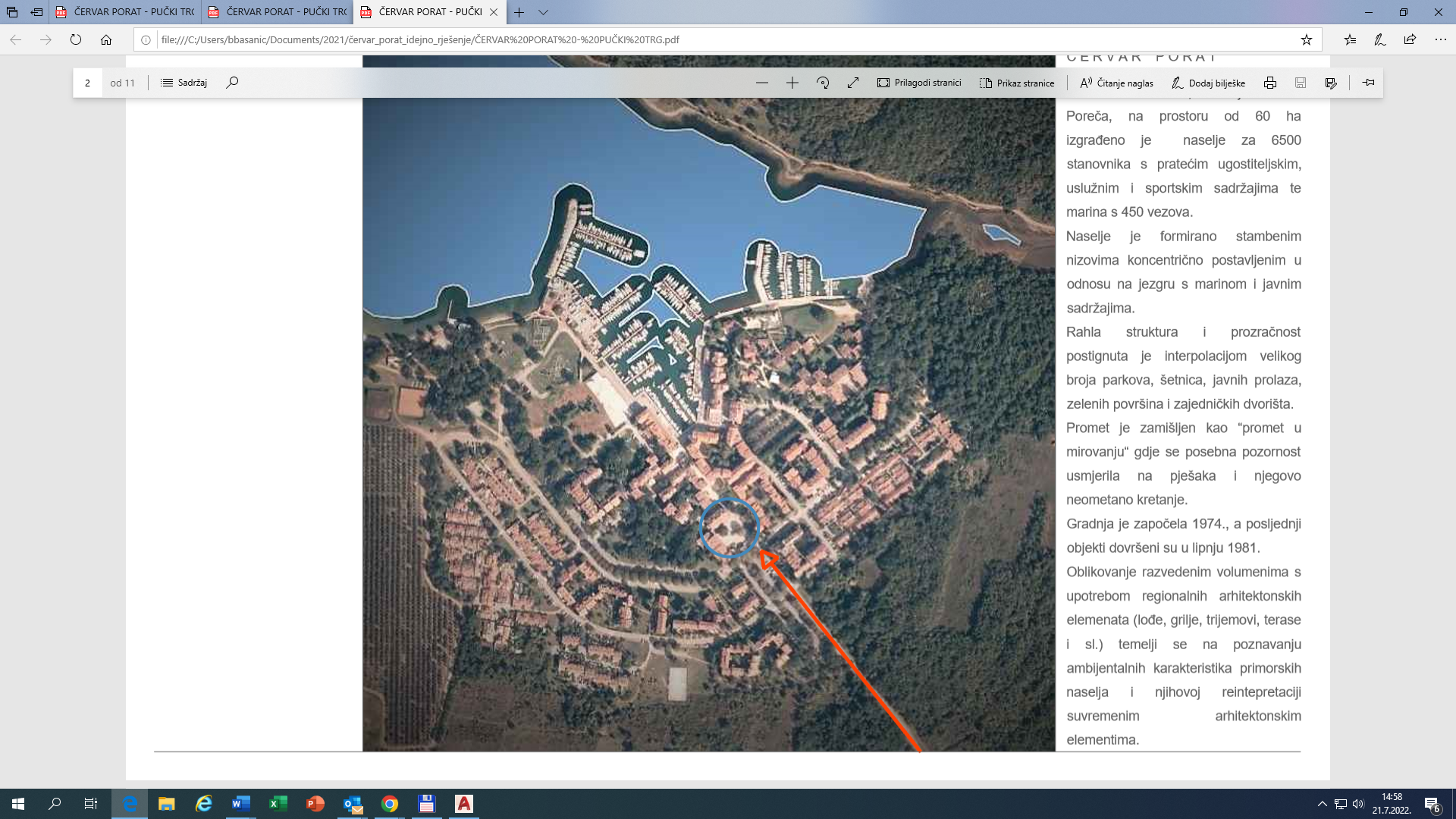 Sl. 1. Zona zahvata – postojeće stanje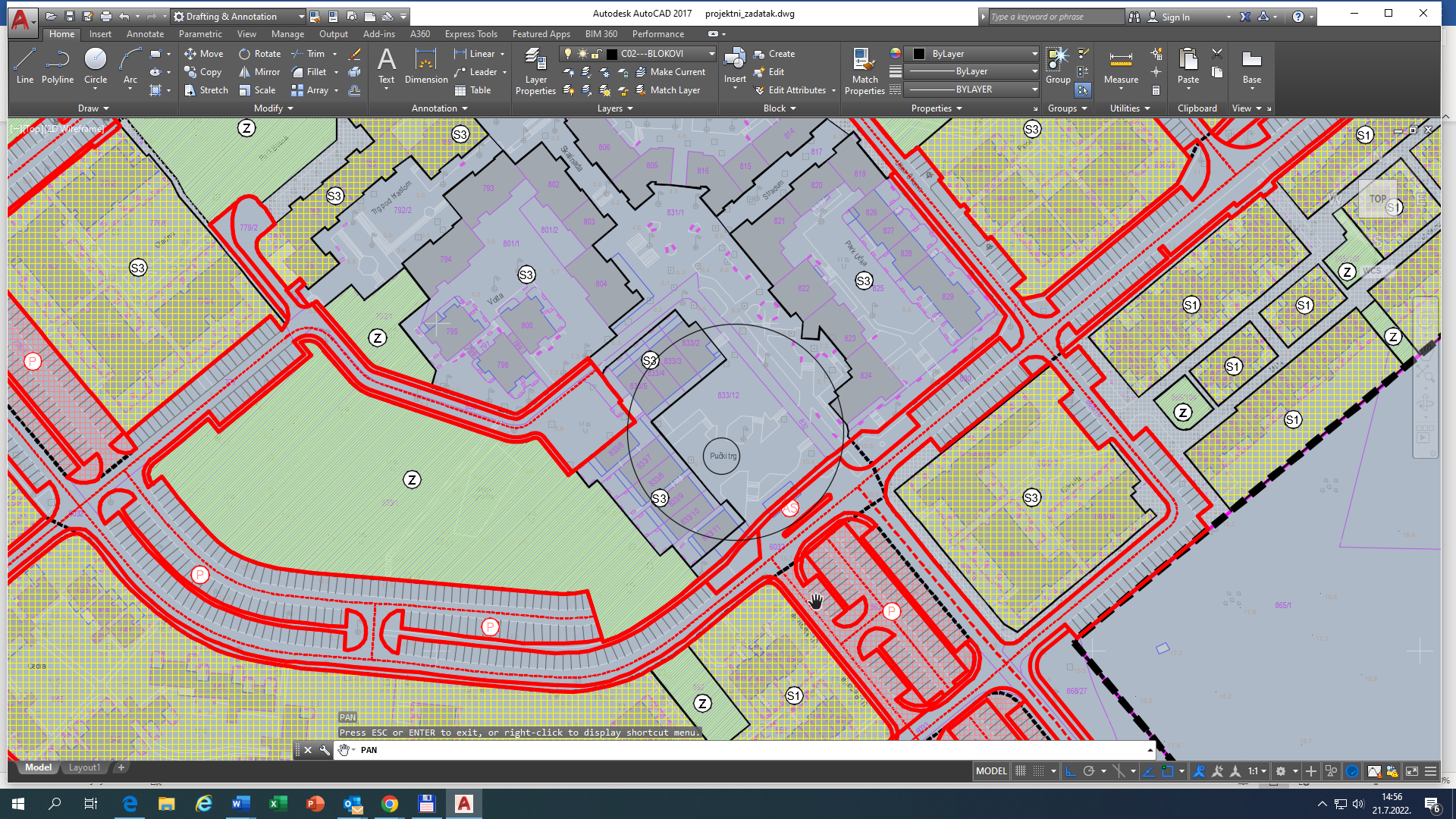 Sl.2. Zona zahvata - Izvod iz Urbanističkog plana uređenja Červar-Porat („Službeni glasnik Grada Poreča – Parenzo broj 16/2016)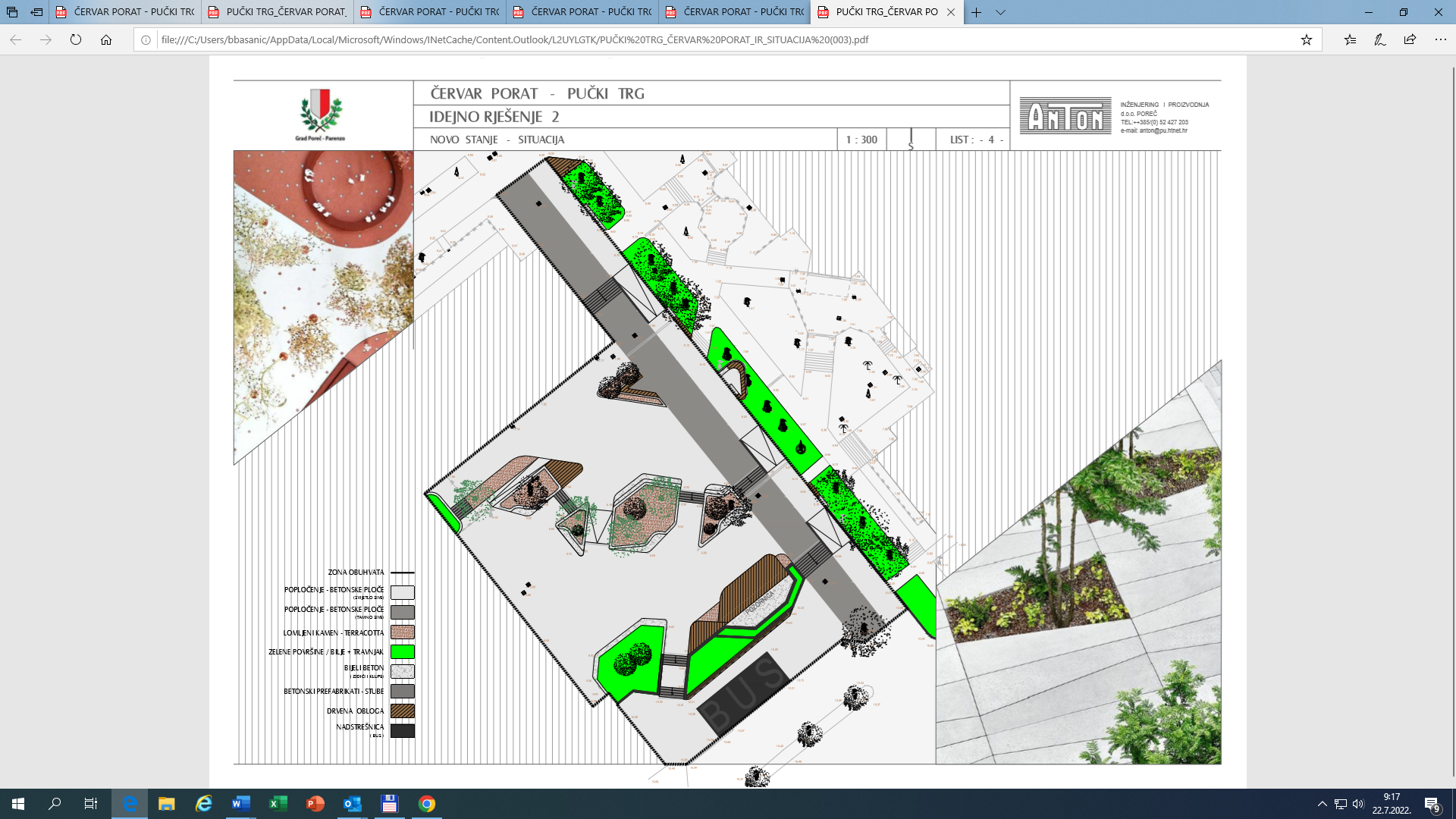 Sl.3. Idejno rješenje – Novo stanje,  Anton d.o.o. Poreč, svibanj 2021.g. Projektni zadatakZA IZRADU PROJEKTNE DOKUMENTACIJE ZA UREĐENJE PUČKOG TRGA U ČERVAR-PORTUArhitektonski projektGrađevinski projekt – projekt konstrukcijeGrađevinski projekt – projekt vode i odvodnjeElektrotehnički projekt – projekt javne rasvjete